.Intro: 32 counts from the strong beat. App. 32 secs. into track. Start with weight on L footNOTE: NO TAGS – NO RESTARTS![1 – 8]  R side rock, R cross shuffle, L side rock, L cross shuffle[9 – 16]  Vine ¼ R, step turn step, R shuffle fwd[17 – 24]  Rock L fwd, L shuffle back, rock R back, R kick ball change[25 – 32]  Step R fwd, Hold, ball step fwd, Hold, ball R jazz box crossStart Again!Ending:  Start wall 13, facing 12:00. Do the first 4 counts and then step L to L side 😊  12:00Contact: nielsbp@gmail.comAbsolutely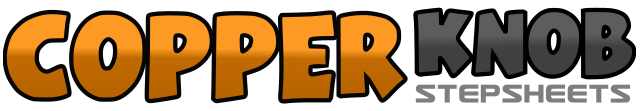 .......Count:32Wall:4Level:Beginner.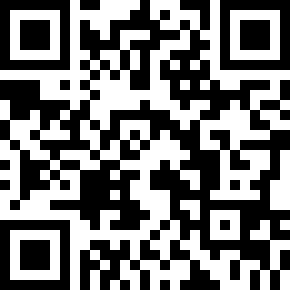 Choreographer:Niels Poulsen (DK) - April 2019Niels Poulsen (DK) - April 2019Niels Poulsen (DK) - April 2019Niels Poulsen (DK) - April 2019Niels Poulsen (DK) - April 2019.Music:Absolutely everybody - Pepper : (iTunes etc.)Absolutely everybody - Pepper : (iTunes etc.)Absolutely everybody - Pepper : (iTunes etc.)Absolutely everybody - Pepper : (iTunes etc.)Absolutely everybody - Pepper : (iTunes etc.).or:Absolutely Everybody - Vanessa Amorosi : (iTunes)Absolutely Everybody - Vanessa Amorosi : (iTunes)Absolutely Everybody - Vanessa Amorosi : (iTunes)Absolutely Everybody - Vanessa Amorosi : (iTunes)Absolutely Everybody - Vanessa Amorosi : (iTunes)........1 – 2Rock R to R side (1), recover on L (2)  12:003&4Cross R over L (3), step L to L side (&), cross R over L (4)  12:005 – 6Rock L to L side (5), recover on R (6)  12:007&8Cross L over R (7), step R to R side (&), cross L over R (8)  12:001 – 3Step R to R side (1), cross L behind R (2), turn ¼ R stepping R fwd (3)  3:004 – 6Step L fwd (4), turn ½ R onto R (5), step L fwd (6)  9:007&8Step R fwd (7), step L behind R (&), step R fwd (8)  9:001 – 2Rock L fwd (1), recover back on R (2)  9:003&4Step L back (3), step R next to L (&), step L back (4)  9:005 – 6Rock back on R (5), recover fwd onto L (6)  9:007&8Kick R fwd (7), step R next to L (&), step L fwd (8)  9:001 – 2Step R fwd (1), Hold (2)  9:00&3 – 4Step L next to R (&), step R fwd (3), Hold (4)  9:00&5 – 8Step L next to R (&), cross R over L (5), step L back (6), step R to R side (7), cross L over R (8)  9:00